ΠΑΓΚΥΠΡΙΑ ΣΥΝΤΟΝΙΣΤΙΚΗ ΕΠΙΤΡΟΠΗ ΣΥΝΔΕΣΜΩΝ ΓΟΝΕΩΝ KΑΙ ΚΗΔΕΜΟΝΩΝ ΤΕΧΝΙΚΩΝ ΣΧΟΛΩΝ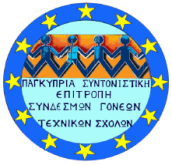 _____________________________________________________________________Προς ꓽ Διεύθυνση Θέμαꓽ Γενική Συνέλευση Παγκύπριας Συντονιστικής Επιτροπής Συνδέσμων Γονέων Τεχνικών Σχολών.Θα θέλαμε να σας ενημερώσουμε ότι στις 22 Οκτωβρίου 2021 πραγματοποιήθηκε η Ετήσια Γενική Συνέλευση της Π.Σ.Ε.Σ.Γ.Τ.Σ και καταρτίστηκε το νέο Διοικητικό Σώμα ως εξής ꓽΕυελπιστούμε σε μια στενή και καρποφόρα συνεργασία προς όφελος όλων των μαθητών της Τεχνικής Εκπαίδευσης.Με εκτίμηση,Χρίστος Διογένους                                                                                                 Πέτρος Πίττας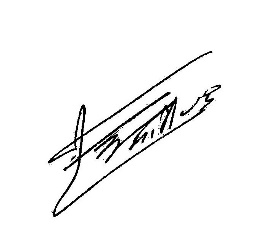 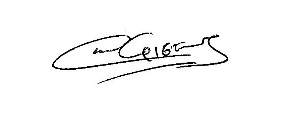     Πρόεδρος                                                                                                            ΓραμματέαςΠΡΟΕΔΡΟΣΧΡΙΣΤΟΣ ΔΙΟΓΕΝΟΥΣΑ΄ΤΕΧΝΙΚΗ ΣΧΟΛΗ ΛΕΜΕΣΟΥ99599155christosdiogenous@yahoo.comΑΝΤΙΠΡΟΕΔΡΟΣΜΑΡΙΑ ΛΙΛΗ ΝΙΚΟΛΑΟΥΠΕΡΙΦΕΡΕΙΑΚΗ ΤΕΧΝΙΚΗ ΚΑΙ ΓΕΩΡΓΙΚΗ ΣΧΟΛΗ ΑΥΓΟΡΟΥ99469853lilimaria31@yahoo.grΓΡΑΜΜΑΤΕΑΣΠΕΤΡΟΣ ΠΙΤΤΑΣΤΕΧΝΙΚΗ ΣΧΟΛΗ ΠΑΡΑΛΙΜΝΙΟΥ99828529petrosgeorgia@yahoo.comΤΑΜΙΑΣΜΑΡΙΑ ΣΤΥΛΙΑΝΟΥΤΕΧΝΙΚΗ ΣΧΟΛΗ ΠΑΦΟΥ96453895mariastylianou250582gmail.comΒ.ΓΡΑΜΜΑΤΕΑΣΠΑΝΑΓΙΩΤΑ ΠΑΠΑΘΕΟΔΩΡΟΥΤΕΧΝΙΚΗ ΣΧΟΛΗ ΛΑΡΝΑΚΑΣ99482541giorgoskyriakou96@gmail.comΒ.ΤΑΜΙΑΣΓΙΩΡΓΟΣ ΓΕΩΡΓΙΟΥΓ΄ΤΕΧΝΙΚΗ ΣΧΟΛΗ ΛΕΥΚΩΣΙΑΣ99660623giorgos.georgiou32@gmail.comΜΕΛΟΣΝΕΟΦΥΤΟΣ ΚΥΡΙΑΚΟΥΤΕΧΝΙΚΗ ΣΧΟΛΗ ΑΓΙΟΥ ΛΑΖΑΡΟΥΜΕΛΟΣΓΙΩΡΓΟΣ ΜΙΧΑΗΛΓ΄ΤΕΧΝΙΚΗ ΣΧΟΛΗ ΛΕΜΕΣΟΥΜΕΛΟΣΓΙΩΡΓΟΣ ΠΑΝΑΓΙΩΤΟΥΒ΄ ΤΕΧΝΙΚΗ ΣΧΟΛΗ ΛΕΜΕΣΟΥ